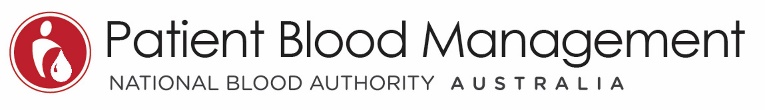 Appendix A Last updated March 2023MembershipMembershipMembershipMembershipMembershipS&TOrganisationDiscipline/Profession/PositionRepresentativeChairNSWAustralian College of Rural and Remote Medicine (ACRRM)General Practitioner; Education SpecialistA/Prof Lilon BandlerMembersACTThe Australian and New Zealand Society of Blood Transfusion (ANZSBT)HaematologistDr Philip CrispinQLDThe Australian and New Zealand Society of Blood Transfusion (ANZSBT)Clinical and Laboratory HaematologistDr James DalyNZThe Australian and New Zealand College of Anaesthetists (ANZCA) Specialist Anaesthetist – Department of Anaesthesia and Perioperative MedicineDr Kerry GunnWAInternational Foundation of Patient Blood Management (IFPBM) Surgeon, Education SpecialistProf Jeffrey HamdorfSA South Australia HealthJBC RepresentativeMs Sue IrelandVICAustralian Private Hospitals Association (APHA)Director of Clinical Services, Epworth GeelongMs Leonie LloydWAAustralian College of Nurses (ACN)Lecturer in the School of Nursing and MidwiferyMs Christine MackeyQLDAustralian College of Critical Care Nurses (ACCCN) PBM Clinical Nurse Consultant Dr Bronwyn PearseCommonwealthCommonwealth Department of Health and Aged CareDirector, Blood Policy and Programs SectionMs Megan RoachSA The Royal College of Pathologists of Australasia (RCPA)Head of Unit, SA Pathology Transfusion ServicesA/Prof David RoxbySAN/AHaematologistDr Ben SaxonSAAustralian Red Cross LifebloodManager, Transfusion Policy and EducationMs Tracey SpigielACTNon AffiliatedGeneral Practitioner; Education SpecialistClinical A/Prof Rashmi SharmaNSW Non AffiliatedConsumer RepresentativeMr John StubbsExpert AdvisorsExpert AdvisorsVICBlood MattersProgram ManagerMs Linley BielbySABloodsafe e-Learning AustraliaProgram ManagerMs Lana NgoVICNon AffiliatedChair - Haemovigilance Advisory CommitteeA/Prof Alison StreetSAPBM Guideline Clinical Reference Group Bloodsafe e-Learning Medical Editor and WriterDr Jacoba von WiellighTBCAustralian Institute of Health and Welfare (AIHW)TBC	TBCTBCAustralian Commission on Safety and Quality in Health (ACSQHC)TBCTBC